			A Levallois, le 29 Février 2020,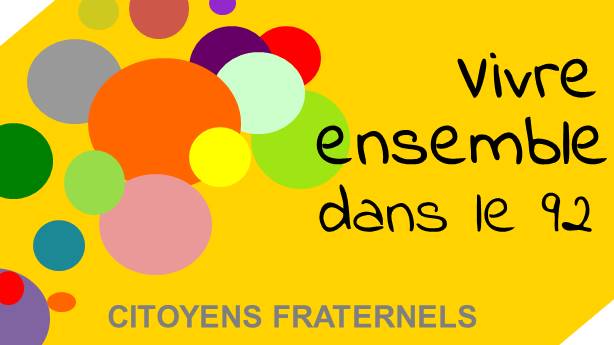 Objet : interpellation des candidat(e)s aux municipales Madame, Monsieur, Le Collectif Citoyens Fraternels 92 regroupe 20 associations de solidarité qui agissent dans les Hauts-de-Seine et fonctionnent en réseau. Il donne la parole aux personnes en difficulté, interpelle les citoyens, les élus et les administrations pour promouvoir une démarche d'inclusion sociale. Il veut être partenaire des élus, des administrations, et propose de travailler ensemble pour faire reculer la pauvreté. Vous avez fait connaître votre intention d’être candidat aux prochaines élections municipales, c’est à ce titre que nous prenons contact avec vous aujourd’hui. Vous trouverez, joint à ce courrier un document de l’OPML (Observatoire Précarité Mal Logement) sur la ville de Levallois.La rencontre quotidienne des personnes en précarité nous amène à faire part à tous les candidats de nos préoccupations, que voici :Comment comptez-vous réaliser une Analyse des Besoins Sociaux de votre commune ? Et comment prévoyez-vous de prendre en compte les points de vue des personnes concernées et des associations qui les accompagnent ?Vous engagez-vous à respecter la loi en domiciliant toute personne (quel que soit son statut) ayant un lien avec votre commune qui s’adresserait à vous ? Vous engagez-vous à développer le parc de logements sociaux (en particulier en PLAI)pour atteindre au minimum la cible de 25% du parc de logements et rendre effectif le droit au logement de tous ? Sur quelles actions vous engagez-vous pour rendre effectif le droit au logement de tous ?Quels moyens envisagez-vous pour favoriser l’emploi, en particulier des personnes qui en sont les plus éloignées ? Par exemple, prévoyez-vous de développer la pratique des clauses sociales dans les marchés publics de la commune, et de soutenir les entreprises sociales et solidaires ?Quels moyens prévoyez-vous pour améliorer / favoriser l’accueil des personnes les plus fragiles, les plus précaires, dans les services publics de la ville ?Nous souhaitons obtenir une réponse écrite de votre part avant le 10 mars. Toutes les réponses seront publiées sur le site de Citoyens Fraternels 92 et feront l'objet d'une communication dans la presse. Nous sommes à votre disposition pour vous rencontrer dans l'intervalle et vous remercions de nous indiquer quand vous pourriez nous recevoir. Nous vous remercions pour l’attention que vous accorderez, à travers notre demande, à toutes les personnes en précarité dont nous sommes ici les porte-paroles. Bien respectueusement,Olivier DESSART						Patrick SCHWARTZSecours Catholique de Levallois				Accueil Tibhirinesecourscatholique.levallois@gmail.com			as.tibhirine@gmail.comTel. 06 12 17 52 51						Tel. 06 23 12 19 11